Université Batna 2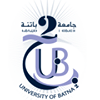 Faculté des Sciences de la Nature et de la VieDépartement de Microbiologie et de BiochimieEmploi du temps Licence Microbiologie_S6_ 2023-2024_Jours/heure09h0011h3011h4514h15DimancheTP Techniques d’analyses biochimiques G4 Labo 20 Dr MAANSRI STP Techniques d’analyses biochimiques G4 Labo 20 Dr MAANSRI SDimancheTP Microbiologie industrielle G1+ G5 (N°1-N°10) Labo 27 (Dr. CHEBAANI)TP Microbiologie industrielle G1+ G5 (N°1-N°10) Labo 27 (Dr. CHEBAANI)LundiTP Microbiologie industrielle G4+G5 (à partir deN°11) Labo 20 (Dr. CHEBAANI)TP Microbiologie industrielle G4+G5 (à partir deN°11) Labo 20 (Dr. CHEBAANI)LundiTP Microbiologie alimentaire G2 Labo 29 (Dr. SLIMANI H.)TP Microbiologie alimentaire G2 Labo 29 (Dr. SLIMANI H.)MardiTP Techniques d’analyses biochimiques G5  Labo 20 Dr MAANSRI S.TP Techniques d’analyses biochimiques G5  Labo 20 Dr MAANSRI S.TP Microbiologie alimentaire G3 Labo 27 (Dr. SLIMANI H.)TP Microbiologie alimentaire G3 Labo 27 (Dr. SLIMANI H.)MardiTP Microbiologie de l’environnement G3Labo 28 (Dr. BENAMMAR L.)TP Microbiologie de l’environnement G3Labo 28 (Dr. BENAMMAR L.)TP Microbiologie de l’environnement G6 Labo 28 (Dr. BENAMMAR L.)TP Microbiologie de l’environnement G6 Labo 28 (Dr. BENAMMAR L.)MercrediJeudi